ЧЕРКАСЬКА ОБЛАСНА РАДАГОЛОВАР О З П О Р Я Д Ж Е Н Н Я01.03.2021                                                                                        № 36-рПро надання одноразовоїгрошової допомогиВідповідно до статті 55 Закону України «Про місцеве самоврядування
в Україні», рішень обласної ради від 29.12.2006 № 7-2/V «Про затвердження Положення про порядок та умови надання обласною радою одноразової грошової допомоги» (зі змінами), від 24.12.2020 № 4-8/VІIІ «Про обласний бюджет Черкаської області на 2021 рік», враховуючи відповідні заяви депутатів обласної ради:1. Виділити виконавчому апарату обласної ради кошти в сумі 58 000,00 грн (головний розпорядник коштів – обласна рада, КПКВК 0113242 «Інші заходи у сфері соціального захисту і соціального забезпечення»)
для надання одноразової грошової допомоги громадянам за рахунок коштів обласного бюджету:2. Фінансово-господарському відділу виконавчого апарату обласної ради провести відповідні виплати.3. Контроль за виконанням розпорядження покласти на керівника секретаріату обласної ради ПАНІЩЕВА Б.Є. та начальника фінансово-господарського відділу, головного бухгалтера виконавчого апарату обласної ради РАДЧЕНКО Л.Г.Голова									А. ПІДГОРНИЙ1Дядченко Жанна Михайлівна,Звенигородський р-н, с. Шевченкове3000,002Конюшок Михайло Миколайович, м. Черкаси1000,003Куксенко Сергій Іванович, м. Черкаси1000,004Лисенко Оксана Федорівна, м. Звенигородка1000,005Медведенко Дарія Мефодіївна, м. Черкаси2000,006Мирун Людмила Федорівна, м. Звенигородка1000,007Остапенко Людмила Олександрівна,Звенигородський р-н, с. Тарасівка1000,008Сіденко Лідія Тимофіївна, Звенигородський р-н, с. Орли12000,009Цимбал Ігор Михайлович, м. Черкаси2000,0010Цокало Надія Борисівна, Звенигородський р-н, с. Орли4000,0011Щукіна Леся Анатоліївна, м. Черкаси30000,00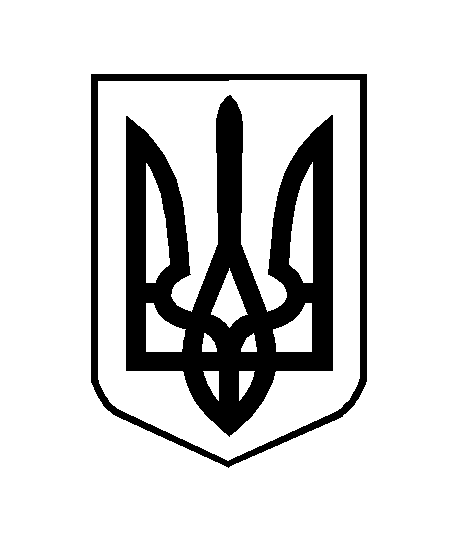 